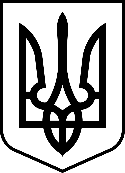 МЕНСЬКА МІСЬКА РАДА(п’ятнадцята сесія восьмого скликання) РІШЕННЯ09 грудня 2021 року	м. Мена	№ 807Про затвердження Програми відшкодування пільг з послуг зв’язку та компенсаційних виплат за пільговий проїзд залізничним транспортом жителів Менської міської територіальної громади на 2022-2024 роки	З метою покращення соціального захисту окремих категорій громадян – жителів Менської міської територіальної громади, що мають пільги з оплати послуг зв’язку та пільги на проїзд залізничним транспортом приміського сполучення відповідно до чинного законодавства України, керуючись ст. 26 Закону України «Про місцеве самоврядування в Україні», Менська міська радаВИРІШИЛА:Затвердити Програму відшкодування пільг з оплати послуг зв’язку та компенсаційних виплат за пільговий проїзд залізничним транспортом жителів Менської міської територіальної громади на 2022 - 2024 роки (додається).Вважати таким, що втратило чинність з 01 січня 2022 року, рішення другої сесії Менської міської ради восьмого скликання від 23.12.2020 № 36 «Про затвердження Програми компенсації пільгових перевезень окремих категорій громадян залізничним транспортом приміського сполучення на 2021-2022 роки». Контроль за виконанням цього рішення покласти на заступника міського голови з питань діяльності виконавчих органів ради В.В.Прищепу.Міський голова	Геннадій ПРИМАКОВ